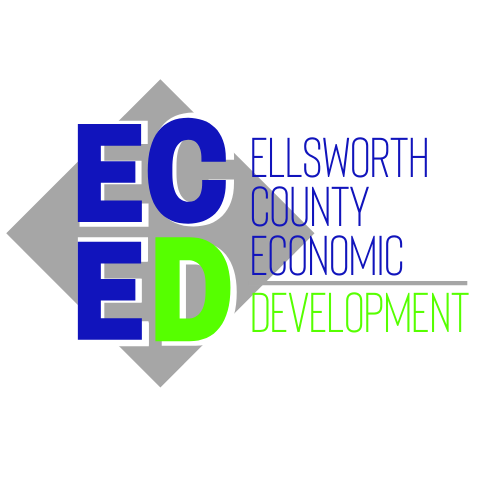 Ellsworth County Economic DevelopmentBoard of Directors MeetingAGENDAApril 27, 2022  7pm107 W 2ND STCall meeting to orderBoard Leadership/Education ExerciseAdditions to AgendaConsent Agenda:  		Approval of minutes from previous meetings  		Treasurer’s ReportExecutive Director CommunicationHonorary Board Member ReportReports from Board Member RepresentativesNext meeting date:  	May 25, 2022 7pm